Allegato 2 Al Dirigente Scolastico Dott.ssa Mariarosa Tarantino NB (a cura del Pediatra; dopo Ia compilazione consegnare al Dirigente Scolastico) INDICAZIONI PER LA SOMMINISTRAZlONE DI FARMACIII minore Cognome……………………………………………………………………Nome ……………………………………………………………………….Nato il ................................ a...............................................Residente a .........................................................................................Via.................................................................................n…….. affétto dalla seguente patologia: .................................................................................., nel caso si verifichi il seguente evento in urgenza/emergenza.................................................... ……………………………………………………………………necessita della somministrazione del seguente farmaco....................................................................................................................................Modalità di somministrazione      .................................................................................................... Dose………………………………………………………………………………………Eventuali note: ………………………………………………………………………………………………………………………………………………………………………… Luogo e data ……………………………………… Timbro e firma del Pediatra /MMC  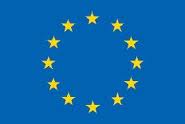 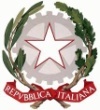 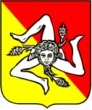 Istituto Comprensivo Statale “Archimede-La Fata”Viale della Regione, 32 –  90047  Partinico – PA - Tel. 0918901303- Fax 0918909263 e-mail: paic8aw00b@istruzione.it  –  Cod. min. PAIC8AW00B – C.F. 80028840827Istituto Comprensivo Statale “Archimede-La Fata”Viale della Regione, 32 –  90047  Partinico – PA - Tel. 0918901303- Fax 0918909263 e-mail: paic8aw00b@istruzione.it  –  Cod. min. PAIC8AW00B – C.F. 80028840827Istituto Comprensivo Statale “Archimede-La Fata”Viale della Regione, 32 –  90047  Partinico – PA - Tel. 0918901303- Fax 0918909263 e-mail: paic8aw00b@istruzione.it  –  Cod. min. PAIC8AW00B – C.F. 80028840827Istituto Comprensivo Statale “Archimede-La Fata”Viale della Regione, 32 –  90047  Partinico – PA - Tel. 0918901303- Fax 0918909263 e-mail: paic8aw00b@istruzione.it  –  Cod. min. PAIC8AW00B – C.F. 80028840827